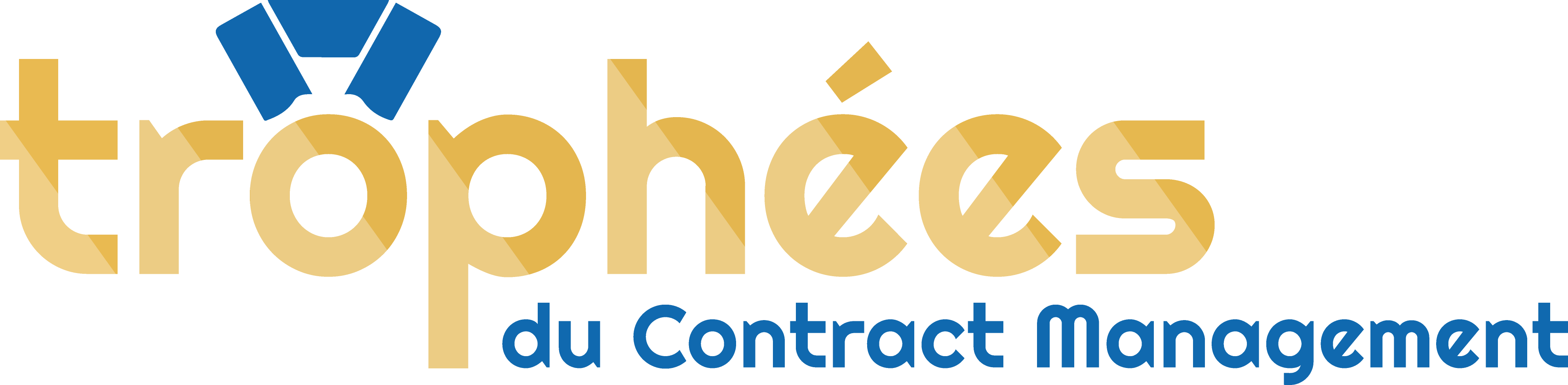 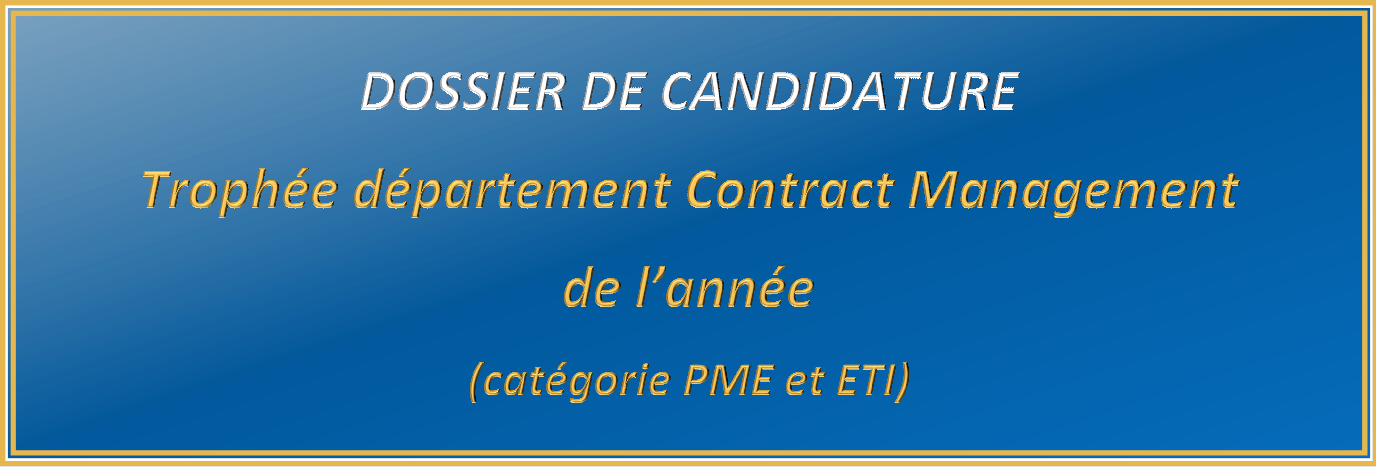 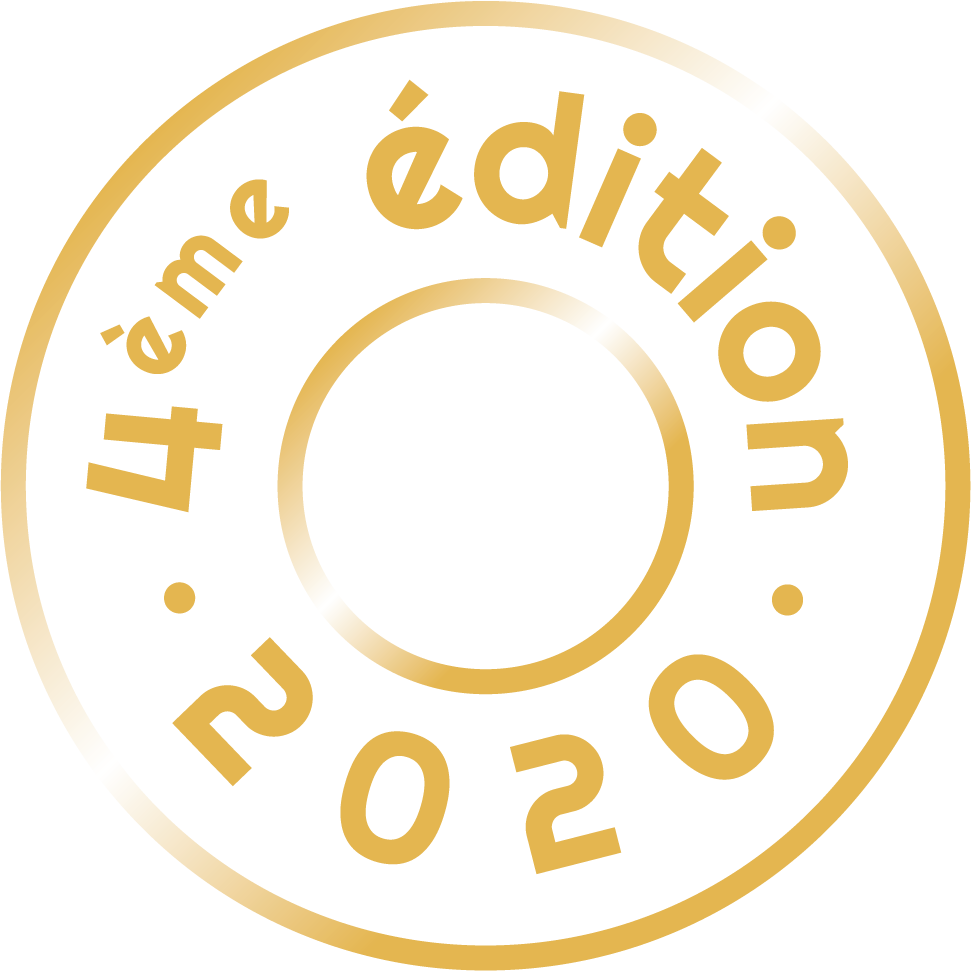 PRESENTATION DE L’ENTREPRISE (20 LIGNES MAXIMUM) :…………..…………..…………..…………..…………..…………..…………..…………..…………..……………………………………………………………….…………..…………..…………..…………..…………..…………..…………..…………..…………..……………………………………………………………….…………..…………..…………..…………..…………..…………..…………..…………..…………..……………………………………………………………….…………..…………..…………..…………..…………..…………..…………..…………..…………..……………………………………………………………….…………..…………..…………..…………..…………..…………..…………..…………..…………..……………………………………………………………….…………..…………..…………..…………..…………..…………..…………..…………..…………..……………………………………………………………….…………..…………..…………..…………..…………..…………..…………..…………..…………..……………………………………………………………….…………..…………..…………..…………..…………..…………..…………..…………..…………..……………………………………………………………….…………..…………..…………..…………..…………..…………..…………..…………..…………..……………………………………………………………….…………..…………..…………..…………..…………..…………..…………..…………..…………..……………………………………………………………….…………..…………..…………..…………..…………..…………..…………..…………..…………..……………………………………………………………….…………..…………..…………..…………..…………..…………..…………..…………..…………..……………………………………………………………….…………..…………..…………..…………..…………..…………..…………..…………..…………..……………………………………………………………….…………..…………..…………..…………..…………..…………..…………..…………..…………..……………………………………………………………….…………..…………..…………..…………..…………..…………..…………..…………..…………..……………………………………………………………….…………..…………..…………..…………..…………..…………..…………..…………..…………..……………………………………………………………….…………..…………..…………..…………..…………..…………..…………..…………..…………..……………………………………………………………….…………..…………..…………..…………..…………..…………..…………..…………..…………..……………………………………………………………….…………..…………..…………..…………..…………..…………..…………..…………..…………..……………………………………………………………….…………..…………..…………..…………..…………..…………..…………..…………..…………..……………………………………………………………….PRESENTATION DU DEPARTEMENT CONTRACT MANAGEMENT :DATE DE CREATION DU DEPARTEMENT CONTRACT MANAGEMENT…………..…………..…………..…………..…………..…………..…………..…………..…………..……………………………………………………………….…………..…………..…………..…………..…………..…………..…………..…………..…………..……………………………………………………………….…………..…………..…………..…………..…………..…………..…………..…………..…………..……………………………………………………………….RATTACHEMENT HIERARCHIQUE DU DEPARTEMENT CONTRACT MANAGEMENT DANS L’ENTREPRISE…………..…………..…………..…………..…………..…………..…………..…………..…………..……………………………………………………………….…………..…………..…………..…………..…………..…………..…………..…………..…………..……………………………………………………………….…………..…………..…………..…………..…………..…………..…………..…………..…………..……………………………………………………………….…………..…………..…………..…………..…………..…………..…………..…………..…………..……………………………………………………………….…………..…………..…………..…………..…………..…………..…………..…………..…………..……………………………………………………………….…………..…………..…………..…………..…………..…………..…………..…………..…………..……………………………………………………………….REPRESENTATION DE LA FONCTION DANS LES COMITES DE DIRECTION DE L’ENTREPRISE…………..…………..…………..…………..…………..…………..…………..…………..…………..……………………………………………………………….…………..…………..…………..…………..…………..…………..…………..…………..…………..……………………………………………………………….…………..…………..…………..…………..…………..…………..…………..…………..…………..……………………………………………………………….…………..…………..…………..…………..…………..…………..…………..…………..…………..……………………………………………………………….…………..…………..…………..…………..…………..…………..…………..…………..…………..……………………………………………………………….EFFECTIF DE CONTRACT MANAGERS EN FRANCE…………..…………..…………..…………..…………..…………..…………..…………..…………..……………………………………………………………….…………..…………..…………..…………..…………..…………..…………..…………..…………..……………………………………………………………….EFFECTIF DE CONTRACT MANAGERS DANS LE GROUPE…………..…………..…………..…………..…………..…………..…………..…………..…………..……………………………………………………………….…………..…………..…………..…………..…………..…………..…………..…………..…………..……………………………………………………………….NOMBRE DE CONTRACT MANAGER CERTIFIES ET EN COURS DE CERTIFICATION (ex : Certificat Professionnel de Contract Management – certificat reconnu par l’Etat et délivré par L’Ecole Européenne de Contract Management, Diplôme Universitaire de Paris II Assas, etc.)…………..…………..…………..…………..…………..…………..…………..…………..…………..……………………………………………………………….…………..…………..…………..…………..…………..…………..…………..…………..…………..……………………………………………………………….…………..…………..…………..…………..…………..…………..…………..…………..…………..……………………………………………………………….…………..…………..…………..…………..…………..…………..…………..…………..…………..…………………………………………………………INTERVENTION DES CONTRACT MANAGERS SUR LE CYCLE DE VIE CONTRACTUELPourcentage de Contract Managers intervenant en Avant-vente : ……………………………Pourcentage de Contract Managers intervenant en Après-vente : ……………………………Pourcentage de Contract Managers intervenant sur l’ensemble du cycle de vie contractuel (avant-vente et après-vente) : ……………………………………………….DOMAINE D’INTERVENTION DU DEPARTEMENT CONTRACT MANAGEMENT DANS LE PILOTAGE DES CYCLES DE VIE CONTRACTUELS (cocher uniquement les domaines sur lesquels vous intervenez de façon récurrente et précisez le pourcentage d’intervention sur l’ensemble des cycles contractuels)Négociation : ……%Identification et gestion des opportunités contractuelles : ……%Sensibilisation contractuelle des acteurs du projet : ……%Gestion de la communication : ……%  Gestion des changements : ……%Pilotage des livrables contractuels : ……%Administration des données sensibles (confidentialité, propriété intellectuelle, données personnelles) : ……%Résolution de conflits (internes et externes) : ……%Claim Management : ……%Clôture du Contrat : ……%TAUX D’AFFECTATION MOYEN DE CONTRACT MANAGERS SUR LES CYCLES CONTRACTUELS COMPLEXES : ……%RECONNAISSANCE INTERNE DE LA FONCTION CONTRACT MANAGEMENT DANS L’ENTREPRISE (Détaillez les éléments permettant d’attester de la reconnaissance en interne de la fonction Contract Management)…………..…………..…………..…………..…………..…………..…………..…………..…………..……………………………………………………………….…………..…………..…………..…………..…………..…………..…………..…………..…………..……………………………………………………………….…………..…………..…………..…………..…………..…………..…………..…………..…………..……………………………………………………………….…………..…………..…………..…………..…………..…………..…………..…………..…………..……………………………………………………………….…………..…………..…………..…………..…………..…………..…………..…………..…………..……………………………………………………………….…………..…………..…………..…………..…………..…………..…………..…………..…………..……………………………………………………………….…………..…………..…………..…………..…………..…………..…………..…………..…………..……………………………………………………………….…………..…………..…………..…………..…………..…………..…………..…………..…………..……………………………………………………………….…………..…………..…………..…………..…………..…………..…………..…………..…………..……………………………………………………………….…………..…………..…………..…………..…………..…………..…………..…………..…………..……………………………………………………………….…………..…………..…………..…………..…………..…………..…………..…………..…………..……………………………………………………………….…………..…………..…………..…………..…………..…………..…………..…………..…………..……………………………………………………………….…………..…………..…………..…………..…………..…………..…………..…………..…………..……………………………………………………………….…………..…………..…………..…………..…………..…………..…………..…………..…………..……………………………………………………………….…………..…………..…………..…………..…………..…………..…………..…………..…………..……………………………………………………………….…………..…………..…………..…………..…………..…………..…………..…………..…………..……………………………………………………………….…………..…………..…………..…………..…………..…………..…………..…………..…………..……………………………………………………………….…………..…………..…………..…………..…………..…………..…………..…………..…………..……………………………………………………………….…………..…………..…………..…………..…………..…………..…………..…………..…………..……………………………………………………………….…………..…………..…………..…………..…………..…………..…………..…………..…………..……………………………………………………………….MISE EN PLACE DE KPI (Indiquez les principaux indicateurs de performance/KPI mis en place par le département Contract Management pour mesurer l’impact et la valeur ajoutée de la fonction et expliquer leurs objectifs – 10 KPI maximum)…………..…………..…………..…………..…………..…………..…………..…………..…………..……………………………………………………………….…………..…………..…………..…………..…………..…………..…………..…………..…………..……………………………………………………………….…………..…………..…………..…………..…………..…………..…………..…………..…………..……………………………………………………………….…………..…………..…………..…………..…………..…………..…………..…………..…………..……………………………………………………………….…………..…………..…………..…………..…………..…………..…………..…………..…………..……………………………………………………………….…………..…………..…………..…………..…………..…………..…………..…………..…………..……………………………………………………………….…………..…………..…………..…………..…………..…………..…………..…………..…………..……………………………………………………………….…………..…………..…………..…………..…………..…………..…………..…………..…………..……………………………………………………………….…………..…………..…………..…………..…………..…………..…………..…………..…………..……………………………………………………………….…………..…………..…………..…………..…………..…………..…………..…………..…………..……………………………………………………………….…………..…………..…………..…………..…………..…………..…………..…………..…………..……………………………………………………………….…………..…………..…………..…………..…………..…………..…………..…………..…………..……………………………………………………………….…………..…………..…………..…………..…………..…………..…………..…………..…………..……………………………………………………………….…………..…………..…………..…………..…………..…………..…………..…………..…………..……………………………………………………………….…………..…………..…………..…………..…………..…………..…………..…………..…………..……………………………………………………………….…………..…………..…………..…………..…………..…………..…………..…………..…………..……………………………………………………………….…………..…………..…………..…………..…………..…………..…………..…………..…………..……………………………………………………………….…………..…………..…………..…………..…………..…………..…………..…………..…………..……………………………………………………………….…………..…………..…………..…………..…………..…………..…………..…………..…………..……………………………………………………………….…………..…………..…………..…………..…………..…………..…………..…………..…………..……………………………………………………………….…………..…………..…………..…………..…………..…………..…………..…………..…………..……………………………………………………………….…………..…………..…………..…………..…………..…………..…………..…………..…………..……………………………………………………………….…………..…………..…………..…………..…………..…………..…………..…………..…………..……………………………………………………………….DEVELOPPEMENT DE LA CULTURE DU CONTRACT MANAGEMENT (Détaillez ici les modalités des actions mises en place pour développer la culture du Contract Management auprès des autres fonctions dans l’entreprise)…………..…………..…………..…………..…………..…………..…………..…………..…………..……………………………………………………………….…………..…………..…………..…………..…………..…………..…………..…………..…………..……………………………………………………………….…………..…………..…………..…………..…………..…………..…………..…………..…………..……………………………………………………………….…………..…………..…………..…………..…………..…………..…………..…………..…………..……………………………………………………………….…………..…………..…………..…………..…………..…………..…………..…………..…………..……………………………………………………………….…………..…………..…………..…………..…………..…………..…………..…………..…………..……………………………………………………………….…………..…………..…………..…………..…………..…………..…………..…………..…………..……………………………………………………………….…………..…………..…………..…………..…………..…………..…………..…………..…………..……………………………………………………………….…………..…………..…………..…………..…………..…………..…………..…………..…………..……………………………………………………………….…………..…………..…………..…………..…………..…………..…………..…………..…………..……………………………………………………………….…………..…………..…………..…………..…………..…………..…………..…………..…………..……………………………………………………………….…………..…………..…………..…………..…………..…………..…………..…………..…………..……………………………………………………………….…………..…………..…………..…………..…………..…………..…………..…………..…………..……………………………………………………………….…………..…………..…………..…………..…………..…………..…………..…………..…………..……………………………………………………………….…………..…………..…………..…………..…………..…………..…………..…………..…………..……………………………………………………………….…………..…………..…………..…………..…………..…………..…………..…………..…………..……………………………………………………………….…………..…………..…………..…………..…………..…………..…………..…………..…………..……………………………………………………………….…………..…………..…………..…………..…………..…………..…………..…………..…………..……………………………………………………………….…………..…………..…………..…………..…………..…………..…………..…………..…………..……………………………………………………………….…………..…………..…………..…………..…………..…………..…………..…………..…………..……………………………………………………………….…………..…………..…………..…………..…………..…………..…………..…………..…………..……………………………………………………………….…………..…………..…………..…………..…………..…………..…………..…………..…………..……………………………………………………………….…………..…………..…………..…………..…………..…………..…………..…………..…………..……………………………………………………………….…………..…………..…………..…………..…………..…………..…………..…………..…………..……………………………………………………………….MISE EN PLACE DES PROCESSUS ET OUTILS DE NATURE A SECURISER ET OPTIMISER LES CYCLES DE VIE CONTRACTUELS (Listez ici les processus et outils ainsi que leurs objectifs – 10 maximum)…………..…………..…………..…………..…………..…………..…………..…………..…………..……………………………………………………………….…………..…………..…………..…………..…………..…………..…………..…………..…………..……………………………………………………………….…………..…………..…………..…………..…………..…………..…………..…………..…………..……………………………………………………………….…………..…………..…………..…………..…………..…………..…………..…………..…………..……………………………………………………………….…………..…………..…………..…………..…………..…………..…………..…………..…………..……………………………………………………………….…………..…………..…………..…………..…………..…………..…………..…………..…………..……………………………………………………………….…………..…………..…………..…………..…………..…………..…………..…………..…………..……………………………………………………………….…………..…………..…………..…………..…………..…………..…………..…………..…………..……………………………………………………………….…………..…………..…………..…………..…………..…………..…………..…………..…………..……………………………………………………………….…………..…………..…………..…………..…………..…………..…………..…………..…………..……………………………………………………………….…………..…………..…………..…………..…………..…………..…………..…………..…………..……………………………………………………………….…………..…………..…………..…………..…………..…………..…………..…………..…………..……………………………………………………………….…………..…………..…………..…………..…………..…………..…………..…………..…………..……………………………………………………………….…………..…………..…………..…………..…………..…………..…………..…………..…………..……………………………………………………………….…………..…………..…………..…………..…………..…………..…………..…………..…………..……………………………………………………………….…………..…………..…………..…………..…………..…………..…………..…………..…………..……………………………………………………………….…………..…………..…………..…………..…………..…………..…………..…………..…………..……………………………………………………………….…………..…………..…………..…………..…………..…………..…………..…………..…………..……………………………………………………………….…………..…………..…………..…………..…………..…………..…………..…………..…………..……………………………………………………………….…………..…………..…………..…………..…………..…………..…………..…………..…………..……………………………………………………………….…………..…………..…………..…………..…………..…………..…………..…………..…………..……………………………………………………………….…………..…………..…………..…………..…………..…………..…………..…………..…………..……………………………………………………………….…………..…………..…………..…………..…………..…………..…………..…………..…………..……………………………………………………………….…………..…………..…………..…………..…………..…………..…………..…………..…………..……………………………………………………………….…………..…………..…………..…………..…………..…………..…………..…………..…………..……………………………………………………………….…………..…………..…………..…………..…………..…………..…………..…………..…………..……………………………………………………………….…………..…………..…………..…………..…………..…………..…………..…………..…………..……………………………………………………………….…………..…………..…………..…………..…………..…………..…………..…………..…………..……………………………………………………………….…………..…………..…………..…………..…………..…………..…………..…………..…………..……………………………………………………………….…………..…………..…………..…………..…………..…………..…………..…………..…………..……………………………………………………………….…………..…………..…………..…………..…………..…………..…………..…………..…………..……………………………………………………………….…………..…………..…………..…………..…………..…………..…………..…………..…………..……………………………………………………………….PARTAGE ET CAPITALISATION AU SEIN DE LA COMMUNAUTE DES CONTRACT MANAGERS (Détaillez ici les modalités d’échanges et de capitalisation sur expérience entre les Contract Managers du département)…………..…………..…………..…………..…………..…………..…………..…………..…………..……………………………………………………………….…………..…………..…………..…………..…………..…………..…………..…………..…………..……………………………………………………………….…………..…………..…………..…………..…………..…………..…………..…………..…………..……………………………………………………………….…………..…………..…………..…………..…………..…………..…………..…………..…………..……………………………………………………………….…………..…………..…………..…………..…………..…………..…………..…………..…………..……………………………………………………………….…………..…………..…………..…………..…………..…………..…………..…………..…………..……………………………………………………………….…………..…………..…………..…………..…………..…………..…………..…………..…………..……………………………………………………………….…………..…………..…………..…………..…………..…………..…………..…………..…………..……………………………………………………………….…………..…………..…………..…………..…………..…………..…………..…………..…………..……………………………………………………………….…………..…………..…………..…………..…………..…………..…………..…………..…………..……………………………………………………………….…………..…………..…………..…………..…………..…………..…………..…………..…………..……………………………………………………………….…………..…………..…………..…………..…………..…………..…………..…………..…………..……………………………………………………………….…………..…………..…………..…………..…………..…………..…………..…………..…………..……………………………………………………………….…………..…………..…………..…………..…………..…………..…………..…………..…………..……………………………………………………………….…………..…………..…………..…………..…………..…………..…………..…………..…………..……………………………………………………………….…………..…………..…………..…………..…………..…………..…………..…………..…………..……………………………………………………………….…………..…………..…………..…………..…………..…………..…………..…………..…………..……………………………………………………………….…………..…………..…………..…………..…………..…………..…………..…………..…………..……………………………………………………………….…………..…………..…………..…………..…………..…………..…………..…………..…………..……………………………………………………………….…………..…………..…………..…………..…………..…………..…………..…………..…………..……………………………………………………………….…………..…………..…………..…………..…………..…………..…………..…………..…………..……………………………………………………………….…………..…………..…………..…………..…………..…………..…………..…………..…………..……………………………………………………………….…………..…………..…………..…………..…………..…………..…………..…………..…………..……………………………………………………………….…………..…………..…………..…………..…………..…………..…………..…………..…………..……………………………………………………………….…………..…………..…………..…………..…………..…………..…………..…………..…………..……………………………………………………………….…………..…………..…………..…………..…………..…………..…………..…………..…………..……………………………………………………………….…………..…………..…………..…………..…………..…………..…………..…………..…………..……………………………………………………………….…………..…………..…………..…………..…………..…………..…………..…………..…………..……………………………………………………………….PUBLICATIONS ET COMMUNICATION (Indiquez ici si des publications internes ou externes ou des actions de communication relatives au Contract Management ont été réalisées par la communauté des Contract Managers de l’entreprise : intranet, évènements internes, publications dans la presse spécialisées, etc…) …………..…………..…………..…………..…………..…………..…………..…………..…………..……………………………………………………………….…………..…………..…………..…………..…………..…………..…………..…………..…………..……………………………………………………………….…………..…………..…………..…………..…………..…………..…………..…………..…………..……………………………………………………………….…………..…………..…………..…………..…………..…………..…………..…………..…………..……………………………………………………………….…………..…………..…………..…………..…………..…………..…………..…………..…………..……………………………………………………………….…………..…………..…………..…………..…………..…………..…………..…………..…………..……………………………………………………………….…………..…………..…………..…………..…………..…………..…………..…………..…………..……………………………………………………………….…………..…………..…………..…………..…………..…………..…………..…………..…………..……………………………………………………………….…………..…………..…………..…………..…………..…………..…………..…………..…………..……………………………………………………………….…………..…………..…………..…………..…………..…………..…………..…………..…………..……………………………………………………………….…………..…………..…………..…………..…………..…………..…………..…………..…………..……………………………………………………………….…………..…………..…………..…………..…………..…………..…………..…………..…………..……………………………………………………………….…………..…………..…………..…………..…………..…………..…………..…………..…………..……………………………………………………………….…………..…………..…………..…………..…………..…………..…………..…………..…………..……………………………………………………………….…………..…………..…………..…………..…………..…………..…………..…………..…………..……………………………………………………………….…………..…………..…………..…………..…………..…………..…………..…………..…………..……………………………………………………………….…………..…………..…………..…………..…………..…………..…………..…………..…………..……………………………………………………………….…………..…………..…………..…………..…………..…………..…………..…………..…………..……………………………………………………………….…………..…………..…………..…………..…………..…………..…………..…………..…………..……………………………………………………………….…………..…………..…………..…………..…………..…………..…………..…………..…………..……………………………………………………………….…………..…………..…………..…………..…………..…………..…………..…………..…………..……………………………………………………………….…………..…………..…………..…………..…………..…………..…………..…………..…………..……………………………………………………………….…………..…………..…………..…………..…………..…………..…………..…………..…………..……………………………………………………………….…………..…………..…………..…………..…………..…………..…………..…………..…………..……………………………………………………………….…………..…………..…………..…………..…………..…………..…………..…………..…………..……………………………………………………………….…………..…………..…………..…………..…………..…………..…………..…………..…………..……………………………………………………………….…………..…………..…………..…………..…………..…………..…………..…………..…………..……………………………………………………………….…………..…………..…………..…………..…………..…………..…………..…………..…………..……………………………………………………………….INDEPENDANCE DU DEPARTEMENT CONTRACT MANAGEMENT (Précisez ici ce qui permet au Contract Management, au sein de votre entreprise, de bénéficier d’une indépendance de nature à faciliter sa mission et l’atteinte de ses objectifs)…………..…………..…………..…………..…………..…………..…………..…………..…………..……………………………………………………………….…………..…………..…………..…………..…………..…………..…………..…………..…………..……………………………………………………………….…………..…………..…………..…………..…………..…………..…………..…………..…………..……………………………………………………………….…………..…………..…………..…………..…………..…………..…………..…………..…………..……………………………………………………………….…………..…………..…………..…………..…………..…………..…………..…………..…………..……………………………………………………………….…………..…………..…………..…………..…………..…………..…………..…………..…………..……………………………………………………………….…………..…………..…………..…………..…………..…………..…………..…………..…………..……………………………………………………………….…………..…………..…………..…………..…………..…………..…………..…………..…………..……………………………………………………………….…………..…………..…………..…………..…………..…………..…………..…………..…………..……………………………………………………………….…………..…………..…………..…………..…………..…………..…………..…………..…………..……………………………………………………………….…………..…………..…………..…………..…………..…………..…………..…………..…………..……………………………………………………………….…………..…………..…………..…………..…………..…………..…………..…………..…………..……………………………………………………………….…………..…………..…………..…………..…………..…………..…………..…………..…………..……………………………………………………………….…………..…………..…………..…………..…………..…………..…………..…………..…………..……………………………………………………………….…………..…………..…………..…………..…………..…………..…………..…………..…………..……………………………………………………………….…………..…………..…………..…………..…………..…………..…………..…………..…………..……………………………………………………………….…………..…………..…………..…………..…………..…………..…………..…………..…………..……………………………………………………………….…………..…………..…………..…………..…………..…………..…………..…………..…………..……………………………………………………………….…………..…………..…………..…………..…………..…………..…………..…………..…………..……………………………………………………………….…………..…………..…………..…………..…………..…………..…………..…………..…………..……………………………………………………………….…………..…………..…………..…………..…………..…………..…………..…………..…………..……………………………………………………………….…………..…………..…………..…………..…………..…………..…………..…………..…………..……………………………………………………………….…………..…………..…………..…………..…………..…………..…………..…………..…………..……………………………………………………………….…………..…………..…………..…………..…………..…………..…………..…………..…………..……………………………………………………………….…………..…………..…………..…………..…………..…………..…………..…………..…………..……………………………………………………………….…………..…………..…………..…………..…………..…………..…………..…………..…………..……………………………………………………………….…………..…………..…………..…………..…………..…………..…………..…………..…………..……………………………………………………………….…………..…………..…………..…………..…………..…………..…………..…………..…………..……………………………………………………………….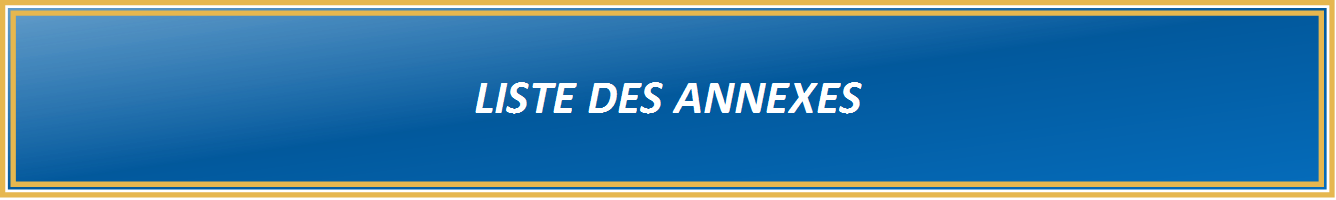 Annexes obligatoiresTout élément permettant de justifier les réponses apportées ci-dessus.Annexes facultativesListez les annexes additionnelles que vous souhaitez joindre à votre dossier de candidature et qui vous semblent pertinentes pour concourir dans cette catégorie.…………..…………..…………..…………..…………..…………..…………..…………..…………..……………………………………………………………….…………..…………..…………..…………..…………..…………..…………..…………..…………..……………………………………………………………….…………..…………..…………..…………..…………..…………..…………..…………..…………..……………………………………………………………….…………..…………..…………..…………..…………..…………..…………..…………..…………..……………………………………………………………….…………..…………..…………..…………..…………..…………..…………..…………..…………..……………………………………………………………….…………..…………..…………..…………..…………..…………..…………..…………..…………..……………………………………………………………….…………..…………..…………..…………..…………..…………..…………..…………..…………..……………………………………………………………….…………..…………..…………..…………..…………..…………..…………..…………..…………..……………………………………………………………….…………..…………..…………..…………..…………..…………..…………..…………..…………..……………………………………………………………….…………..…………..…………..…………..…………..…………..…………..…………..…………..……………………………………………………………….